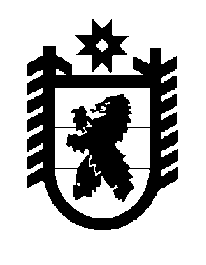 Российская Федерация Республика Карелия    ПРАВИТЕЛЬСТВО РЕСПУБЛИКИ КАРЕЛИЯРАСПОРЯЖЕНИЕот  22 декабря 2015 года № 812р-Пг. Петрозаводск В соответствии с постановлением Правительства Республики Карелия от 23 марта 2009 года № 57-П «О порядке предоставления иных межбюджетных трансфертов местным бюджетам из бюджета Республики Карелия», в целях реализации распоряжения Правительства Российской Федерации  от 31 марта 2015 года № 560-р, Соглашения между Федеральным агентством по делам национальностей и Правительством Республики Карелия о предоставлении в 2015 году иного межбюджетного трансферта из федерального бюджета бюджету Республики Карелия на софинансирование расходных обязательств субъекта Российской Федерации (муниципальных образований) по поддержке экономического и социального развития коренных малочисленных народов Севера, Сибири и Дальнего Востока Российской Федерации от 1 декабря 2015 года 
№ 48-01.06-00:Установить распределение иных межбюджетных трансфертов бюджетам муниципальных образований Республики Карелия на поддержку экономического и социального развития коренных малочисленных народов Севера, Сибири и Дальнего Востока в рамках подпрограммы «Сохранение единства народов и этнических общностей Карелии» на 2014-2020 годы («Карьяла – наш дом»)» государственной программы Республики Карелия «Развитие институтов гражданского общества и развитие местного самоуправления, защита прав и свобод человека и гражданина» на 2014-2020 годы на 2015 год согласно приложению.           ГлаваРеспублики  Карелия                                                              А.П. ХудилайненПриложениек распоряжению ПравительстваРеспублики Карелия от 22 декабря 2015 года № 812р-ПРаспределение иных межбюджетных трансфертов бюджетам муниципальных образований Республики Карелия на поддержку экономического и социального развития коренных малочисленных народов Севера, Сибири и Дальнего Востока в рамках подпрограммы «Сохранение единства народов и этнических общностей Карелии» на 2014-2020 годы («Карьяла – наш дом»)» государственной программы Республики Карелия «Развитие институтов гражданского общества и развитие местного самоуправления, защита прав и свобод человека и гражданина» на 2014-2020 годы на 2015 год(тыс. рублей)______________Муниципальное образованиеСуммаПрионежский муниципальный район, в том числе586,86Шелтозерское вепсское сельское поселение586,86Итого586,86